Publicado en Barcelona el 23/07/2020 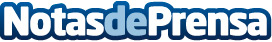 El premiado software hotelero RoomRaccoon abre oficina en EspañaRoomRaccoon, la multipremiada plataforma online que ofrece soluciones integradas de gestión de alojamientos all-in-one, ha anunciado la apertura de su primera oficina en España, que estará dirigida por Marc Forcadell, ex director adjunto de ventas de Derby Hotels Collection. La tecnología holandesa ofrece a los propietarios una gestión más simplificada de sus alojamientos, economizando tiempo y dinero, y reduciendo trámites administrativos y burocráticosDatos de contacto:Enric Tomas+34681113032Nota de prensa publicada en: https://www.notasdeprensa.es/el-premiado-software-hotelero-roomraccoon-abre Categorias: Nacional Turismo E-Commerce Nombramientos Software Recursos humanos Premios Oficinas http://www.notasdeprensa.es